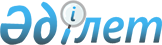 О внесении изменении в решение Райымбекского районного маслихата от 24 декабря 2010 года за N 44-217 "О районном бюджете Райымбекского района на 2011-2013 годы"
					
			Утративший силу
			
			
		
					Решение маслихата Райымбекского района Алматинской области от 19 июля 2011 года N 55-269. Зарегистрировано Управлением юстиции Райымбекского района Департамента юстиции Алматинской области 28 июля 2011 года N 2-15-106. Утратило силу решением маслихата Райымбекского района Алматинской области от 13 апреля 2012 года N 3-26      Сноска. Утратило силу решением маслихата Райымбекского района Алматинской области от 13.04.2012 N 3-26      Примечание РЦПИ:

      В тексте сохранена авторская орфография и пунктуация.       

В соответствии с подпунктом 4) пункта 2 и пункта 4 статьи 106, пункта 5 статьи 109 Бюджетного кодекса Республики Казахстан от 4 декабря 2008 года, с подпунктом 1) пункта 1 статьи 6 Закона Республики Казахстан от 23 января 2001 года "О местном государственном управлении и самоуправлении в Республике Казахстан" Райымбекский районный маслихат РЕШИЛ:



      1. Внести в решение районного маслихата от 24 декабря 2010 года  N 44-217 "О районном бюджете Райымбекского района на 2011-2013 годы" (зарегистрировано в государственном Реестре нормативных правовых актов 5 января 2011 года N 2-15-97, опубликовано в газете "Хан тәңірі" от 15 января 2011 года N 3), в решение районного маслихата от 28 февраля 2011 года N 47-231 "О внесении изменении в решение Райымбекского районного маслихата от 24 декабря 2010 года N 44-217 "О районном бюджете Райымбекского района на 2011-2013 годы" (зарегистрировано в государственном Реестре нормативных правовых актов 28 февраля 2011 года за N 2-15-98, опубликовано в газете "Хан тәңірі" от 5 марта 2011 года N 10), в решение районного маслихата от 18 марта 2011 года N 49-236 "О внесении изменении в решение Райымбекского районного маслихата от 24 декабря 2010 года N 44-217 "О районном бюджете Райымбекского района на 2011-2013 годы" (зарегистрировано в государственном Реестре нормативных правовых актов 5 апреля 2011 года за N 2-15-102, опубликовано в газете "Хан тәңірі" N 15 от 14 апреля 2011 года N 15), в решение районного маслихата от 14 апреля 2011 года N 51-241 "О внесении изменении в решение Райымбекского районного маслихата от 24 декабря 2010 года N 44-217 "О районном бюджете Райымбекского района на 2011-2013 годы" ( зарегистрировано в государственном Реестре нормативных правовых актов 18 апреля 2011 года за N 2-15-103, опубликовано в газете "Хан тәңірі" от 30 апреля 2011 года N 17), следующие изменения:



      В пункте 1 по строкам:



      1) "Доходы" цифру "5259323" заменить на цифру "5314968", в том числе:

      "налоговые поступления" цифру "89624" заменить на цифру "91538";

      "неналоговые поступления" цифру "6837" заменить на цифру "5283";

      "поступления трансфертов" цифру "5161367" заменить на цифру "5216652".



      2) "Расходы" цифру "5277937" заменить на цифру "5333581", в том числе:

      "государственные услуги общего характера" цифру "295302" заменить на цифру "301777";

      "общественный порядок, безопасность, правовая, судебная, уголовно-исполнительная деятельность" цифру "5919" заменить на цифру "4485";

      "образование" цифру "3111945" заменить на цифру "3122132";

      "социальная помощь и социальное обеспечение" цифру "259325" заменить на цифру "271452";

      "жилищно-коммунальное хозяйство" цифру "863170" заменить на цифру "900518";

      "культура, спорт, туризм и информационное пространство" цифру "295469" заменить на цифру "292826";

      "cельское, водное, лесное, рыбное хозяйство, особо охраняемые природные территории, охрана окружающей среды и животного мира, земельные отношения" цифру "184022" заменить на цифру "185022";

      "транспорт и коммуникация" цифру "210645" заменить на цифру "200645";

      "прочие" цифру "29362" заменить на цифру "31946".



      3)"чистое бюджетное кредитование" цифру "79428" заменить на цифру "79427" в том числе;

      "погашение бюджетных кредитов" цифру "2493" заменить на цифру "2494".



      5) "дефицит (профицит) бюджета" цифру "-130042" заменить на цифру "-130041".



      6) "финансирование дефицита (использование профицита) бюджета" цифру "130042" заменить на цифру "130041";

      "погашение займов" цифру "2493" заменить на цифру "2494".



      2. Приложение 1 к указанному решению изложить в новой редакции согласно приложению 1 к настоящему решению.



      3. Приложение 4 к указанному решению изложить в новой редакции согласно приложению 2 к настоящему решению.



      4. Контроль за исполнением решения маслихата возложить постоянной комиссии районного маслихата по местному самоуправлению, экономической реформе, социальному развитию, бюджету, производству, строительству, связи, коммуникации, энергетике, топливным ресурсам, сельскому хозяйству, регулированию земельных отношений, защите окружающей среды и эффективному использованию природных ресурсов (К.Тилепбергенов).



      5. Настоящее решение вводится в действие с 1 января 2011 года.      Председатель сессии

      районного маслихата                        С. Чотбаева      Секретарь

      районного маслихата                        У. Абек      СОГЛАСОВАНО:      Начальник государственного

      учреждения "Отдела экономики,

      бюджетного планирования и

      предпринимательства

      Райымбекского района"                      Муса Кенжебаев

      19 июля 2011 года

Приложение N 1

утвержденное решением Райымбекского

районного маслихата от 19 июля

2011 года N 55-269 "О внесении

изменений и дополнений к решению

Райымбекского районного маслихата

от 24 декабря 2010 года за N 44-217

"О районном бюджете Райымбекского

района на 2011-2013 годы"Приложение N 1

к решению маслихата Райымбекского

района от 24 декабря 2010 года

за N 44-217 "О районном бюджете

Райымбекского района

на 2011 -2013 годы" 

Бюджет Райымбекского района на 2011 год

Приложение N 2

утвержденное решением Райымбекского

районного маслихата от 19 июля

2011 года N 55-269 "О внесении

изменений и дополнений к решению

Райымбекского районного маслихата

от 24 декабря 2010 года за N 44-217

"О районном бюджете Райымбекского

района на 2011-2013 годы"Приложение N 4

к решению маслихата Райымбекского

района от 24 декабря 2010 года

за N 44-217 "О районном бюджете

Райымбекского района

на 2011 -2013 годы" 

Бюджет программ развития бюджета района на 2011 год
					© 2012. РГП на ПХВ «Институт законодательства и правовой информации Республики Казахстан» Министерства юстиции Республики Казахстан
				КатегорияКатегорияКатегорияКатегорияСумма

(тыс.

тенге)КлассКлассКлассСумма

(тыс.

тенге)ПодклассПодклассСумма

(тыс.

тенге)НаименованиеНаименованиеСумма

(тыс.

тенге)Доходы53149681Налоговые поступления9153804Hалоги на собственность725191Hалоги на имущество201903Земельный налог85004Hалог на транспортные средства393495Единый земельный налог448005Внутренние налоги на товары, работы и

услуги144452Акцизы11453Поступления за использование природных и

других ресурсов105404Сборы за ведение предпринимательской и

профессиональной деятельности27575Налог на игорный бизнес308Обязательные платежи, взимаемые за

совершение юридически значимых действий

и (или) выдачу документов

уполномоченными на то государственными

органами или должностными лицами45741Государственная пошлина45742Неналоговые поступления528301Доходы от государственной собственности7505Доходы от аренды имущества, находящегося

в государственной собственности75004Штрафы, пени, санкции, взыскания,

налагаемые государственными

учреждениями, финансируемыми из

государственного бюджета, а также

содержащимися и финансируемыми из

бюджета (сметы расходов) Национального

Банка Республики Казахстан42521Штрафы, пени, санкции, взыскания,

налагаемые государственными учреждениями,

финансируемыми из государственного бюджета,

а также содержащимися и финансируемыми из

бюджета (сметы расходов) Национального

Банка Республики Казахстан, за исключением

поступлений от организаций нефтяного

сектора425206Прочие неналоговые поступления2811Прочие неналоговые поступления2813Поступления от продажи основного

капитала149503Продажа земли и нематериальных активов14951Продажа земли14954Поступления трансфертов521665202Трансферты из вышестоящих органов

государственного управления52166522Трансферты из областного бюджета5216652Функциональная группаФункциональная группаФункциональная группаФункциональная группаФункциональная группаСумма

(тыс.

тенге)Функциональная подгруппа Функциональная подгруппа Функциональная подгруппа Функциональная подгруппа Сумма

(тыс.

тенге)Администратор бюджетной программыАдминистратор бюджетной программыАдминистратор бюджетной программыСумма

(тыс.

тенге)ПрограммаПрограммаСумма

(тыс.

тенге)НаименованиеСумма

(тыс.

тенге)ІІ. Расходы533358101Государственные услуги общего

характера3017771Представительные, исполнительные и

другие органы, выполняющие общие

функции государственного управления268407112Аппарат маслихата района (города

областного значения)16049001Услуги по обеспечению деятельности

маслихата района (города областного

значения)15787003Капитальные расходы государственных

органов262122Аппарат акима района (города областного

значения)72018001Услуги по обеспечению деятельности

акима района (города областного

значения)51838002Создание информационных систем380003Капитальные расходы государственных

органов19800123Аппарат акима района в городе, города

районного значения, поселка, аула

(села), аульного (сельского) округа180340001Услуги по обеспечению деятельности

акима района в городе, города районного

значения, поселка, аула (села),

аульного (сельского) округа172730022Капитальные расходы государственных

органов76102Финансовая деятельность12312452Отдел финансов района (города

областного значения)12312001Услуги по реализации государственной

политики в области исполнения бюджета

района (города областного значения) и

управления коммунальной собственностью

района (города областного значения)11587003Проведение оценки имущества в целях

налогообложения725018Капитальные расходы государственных

органов05Планирование и статистическая

деятельность21058476Отдел экономики, бюджетного

планирования и предпринимательства

района (города областного значения)21058001Услуги по реализации государственной

политики в области формирования,

развития экономической политики,

системы государственного планирования,

управления района и предпринимательства

(города областного значения)16150002Создание информационных систем490802Оборона66691Военные нужды1028122Аппарат акима района (города областного

значения)1028005Мероприятия в рамках исполнения

всеобщей воинской обязанности10282Организация работы по чрезвычайным

ситуациям5641122Аппарат акима района (города областного

значения)5641006Предупреждение и ликвидация

чрезвычайных ситуаций масштаба района

(города областного значения)5000007Мероприятия по профилактике и тушению

степных пожаров районного (городского)

масштаба, а также пожаров в населенных

пунктах, в которых не созданы органы

государственной противопожарной службы64103Общественный порядок, безопасность,

правовая, судебная, уголовно-

исполнительная деятельность44851Правоохранительная деятельность4485458Отдел жилищно-коммунального хозяйства,

пассажирского транспорта и

автомобильных дорог района (города

областного значения)4485021Обеспечение безопасности дорожного

движения в населенных пунктах448504Образование31221321Дошкольное воспитание и обучение245009123Аппарат акима района в городе, города

районного значения, поселка, аула

(села), аульного (сельского) округа770025Увеличение размера доплаты за

квалификационную категорию учителям

школ и воспитателям дошкольных

организаций образования770471Отдел образования, физической культуры

и спорта района (города областного

значения)244239003Обеспечение деятельности организаций

дошкольного воспитания и обучения223158025Увеличение размера доплаты за

квалификационную категорию учителям

школ и воспитателям дошкольных

организаций образования210812Бастауыш, негізгі орта және жалпы

орта білім беру2785588123Аппарат акима района в городе, города

районного значения, поселка, аула

(села), аульного (сельского) округа2311005Организация бесплатного подвоза

учащихся до школы и обратно в аульной

(сельской) местности2311471Отдел образования, физической культуры

и спорта района (города областного

значения)2783277004Общеобразовательное обучение2739445005Дополнительное образование для детей и

юношества438324Техническое и профессиональное,

послесреднее образование27133471Отдел образования, физической культуры

и спорта района (города областного

значения)27133007Организация профессионального обучения271339Прочие услуги в области образования64402471Отдел образования, физической культуры

и спорта района (города областного

значения)63402008Информатизация системы образования в

государственных учреждениях образования

района (города областного значения)6889009Приобретение и доставка учебников,

учебно-методических комплексов для

государственных учреждений образования

района (города областного значения)39500020Ежемесячные выплаты денежных средств

опекунам (попечителям) на содержание

ребенка сироты (детей-сирот), и ребенка

(детей), оставшегося без попечения

родителей11642023Обеспечение доступа организаций

образования к сети Интернет 5371466Отдел архитектуры, градостроительства

и строительства района (города

областного значения)1000467037Строительство и реконструкция объектов

образования100006Социальная помощь и социальное

обеспечение2714522Социальная помощь249898451Отдел занятости и социальных программ

района (города областного значения)249898002Программа занятости26873004Оказание социальной помощи на

приобретение топлива специалистам

здравоохранения, образования,

социального обеспечения, культуры и

спорта в сельской местности в

соответствии с законодательством

Республики Казахстан24041005Государственная адресная социальная

помощь20001006Жилищная помощь45002007Социальная помощь отдельным категориям

нуждающихся граждан по решениям местных

представительных органов9486010Материальное обеспечение детей-

инвалидов, воспитывающихся и

обучающихся на дому2685014Оказание социальной помощи нуждающимся

гражданам на дому23938016Государственные пособия на детей до 18 лет83311017Обеспечение нуждающихся инвалидов

обязательными гигиеническими средствами

и предоставление услуг специалистами

жестового языка, индивидуальными

помощниками в соответствии с

индивидуальной программой реабилитации

инвалида3074023Обеспечение деятельности центров

занятости114879Прочие услуги в области социальной

помощи и социального обеспечения21554451Отдел занятости и социальных программ

района (города областного значения)21554001Услуги по реализации государственной

политики на местном уровне в области

обеспечения занятости и реализации

социальных программ для населения18966011Оплата услуг по зачислению, выплате и

доставке пособий и других социальных

выплат258807Жилищно-коммунальное хозяйство9005181Жилищное хозяйство163782466Отдел архитектуры, градостроительства

и строительства района (города

областного значения)163782003Строительство жилья государственного

коммунального жилищного фонда42732004Развитие и обустройство инженерно-

коммуникационной инфраструктуры81132018Развитие инженерно-коммуникационной

инфраструктуры в рамках Программы

занятости 202028382019Строительство жилья115362Коммунальное хозяйство606518458Отдел жилищно-коммунального хозяйства,

пассажирского транспорта и

автомобильных дорог района (города

областного значения)606518012Функционирование системы водоснабжения

и водоотведения9900467029Развитие системы водоснабжения5966183Благоустройство населенных пунктов130218458Отдел жилищно-коммунального хозяйства,

пассажирского транспорта и

автомобильных дорог района (города

областного значения)130218123015Освещение улиц в населенных пунктах26905123016Обеспечение санитарии населенных

пунктов4528123017Содержание мест захоронений и

захоронение безродных1985123018Благоустройство и озеленение населенных

пунктов9680008Культура, спорт, туризм и

информационное пространство2928261Деятельность в области культуры250962478Отдел внутренней политики, культуры и

развития языков района (города

областного значения)250962009Поддержка культурно-досуговой работы2509622Спорт2549471Отдел образования, физической культуры

и спорта района (города областного

значения)2549014Проведение спортивных соревнований на

районном (города областного значения)

уровне25493Информационное пространство30653478Отдел внутренней политики, культуры и

развития языков района (города

областного значения)30653005Услуги по проведению государственной

информационной политики через газеты

и журналы 7623007Функционирование районных (городских)

библиотек22360008Развитие государственного языка и

других языков народа Казахстана6709Прочие услуги по организации

культуры, спорта, туризма и

информационного пространства8662478Отдел внутренней политики, культуры и

развития языков района (города

областного значения)8662001Услуги по реализации государственной

политики на местном уровне в области

информации, укрепления

государственности и формирования

социального оптимизма граждан,

развития языков и культуры8245003Капитальные расходы государственных

органов81004Реализация региональных программ в

сфере молодежной политики33610Сельское, водное, лесное, рыбное

хозяйство, особо охраняемые

природные территории, охрана

окружающей среды и животного мира,

земельные отношения1850221Сельское хозяйство37035474Отдел сельского хозяйства и ветеринарии

района (города областного значения)24034001Услуги по реализации государственной

политики на местном уровне в сфере

сельского хозяйства и ветеринарии12708003Капитальные расходы государственных

органов230005Обеспечение функционирования

скотомогильников (биотермических ям)1000007Организация отлова и уничтожения

бродячих собак и кошек360008Возмещение владельцам стоимости

изымаемых и уничтожаемых больных

животных, продуктов и сырья животного

происхождения2872011Проведение ветеринарных мероприятий по

энзоотическим болезням животных6864476Отдел экономики, бюджетного

планирования и предпринимательства

района (города областного значения)13001099Реализация мер социальной поддержки

специалистов социальной сферы сельских

населенных пунктов за счет целевого

трансферта из республиканского бюджета130016Земельные отношения17714463Отдел земельных отношений района

(города областного значения)17714001Услуги по реализации государственной

политики в области регулирования

земельных отношений на территории

района (города областного значения)8066004Организация работ по зонированию земель9411007Капитальные расходы государственных

органов2379Прочие услуги в области сельского,

водного, лесного, рыбного хозяйства,

охраны окружающей среды и земельных

отношений130273474Отдел сельского хозяйства и ветеринарии

района (города областного значения)130273013Проведение противоэпизоотических

мероприятий13027311Промышленность, архитектурная,

градостроительная и строительная

деятельность83782Архитектурная, градостроительная и

строительная деятельность8378466Отдел архитектуры, градостроительства

и строительства района (города

областного значения)8378001Услуги по реализации государственной

политики в области строительства,

улучшения архитектурного облика

городов, районов и населенных пунктов

области и обеспечению рационального

и эффективного градостроительного

освоения территории района (города

областного значения)8078015Капитальные расходы государственных

органов30012Транспорт и коммуникации2006451Автомобильный транспорт200645458Отдел жилищно-коммунального хозяйства,

пассажирского транспорта и

автомобильных дорог района (города

областного значения)200645023Обеспечение функционирования

автомобильных дорог20064513Прочие319469Прочие31946451Отдел занятости и социальных программ

района (города областного значения)2028022Поддержка частного предпринимательства

в рамках программы "Дорожная карта

бизнеса - 2020"2028452Отдел финансов района (города

областного значения)1929012Резерв местного исполнительного органа

района (города областного значения)1929458Отдел жилищно-коммунального хозяйства,

пассажирского транспорта и

автомобильных дорог района (города

областного значения)8536001Услуги по реализации государственной

политики на местном уровне в области

жилищно-коммунального хозяйства,

пассажирского транспорта и автомобильных дорог8296013Капитальные расходы государственных органов240471Отдел образования, физической культуры

и спорта района (города областного

значения)19453001Услуги по обеспечению деятельности

отдела образования, физической культуры

и спорта1945315Трансферты77311Трансферты7731452Отдел финансов района (города

областного значения)7731006Возврат неиспользованных

(недоиспользованных) целевых

трансфертов7731ІІІ.Чистое бюджетное кредитование79427Бюджетные кредиты8192110Сельское, водное, лесное, рыбное

хозяйство, особо охраняемые

природные территории, охрана

окружающей среды и животного мира,

земельные отношения819211Сельское хозяйство81921476Отдел экономики, бюджетного

планирования и предпринимательства

района (города областного значения)81921004Бюджетные кредиты для реализации мер

социальной поддержки специалистов

социальной сферы сельских населенных

пунктов81921СанатыСанатыСанатыСанатыСомасы

(тыс.

теңге)СыныпСыныпСыныпСомасы

(тыс.

теңге)Ішкі сыныпІшкі сыныпСомасы

(тыс.

теңге)АтауыАтауыСомасы

(тыс.

теңге)Погашение бюджетных кредитов24945Погашение бюджетных кредитов249401Погашение бюджетных кредитов24941Погашение бюджетных кредитов, выданных

из государственного бюджета2494Функциональная группаФункциональная группаФункциональная группаФункциональная группаФункциональная группаСумма

(тыс.

тенге)Функциональная подгруппаФункциональная подгруппаФункциональная подгруппаФункциональная подгруппаСумма

(тыс.

тенге)Администратор бюджетной программыАдминистратор бюджетной программыАдминистратор бюджетной программыСумма

(тыс.

тенге)ПрограммаПрограммаСумма

(тыс.

тенге)НаименованиеСумма

(тыс.

тенге)IV.Сальдо по операциям с финансовыми

активами3200013Прочие320009Прочие32000452Отдел финансов района (города

областного значения)32000014Формирование или увеличение уставного

капитала юридических лиц32000СанатыСанатыСанатыСанатыСанатыСомасы

(мың.

теңге)СыныпСыныпСыныпСыныпСомасы

(мың.

теңге)Ішкі сыныпІшкі сыныпІшкі сыныпСомасы

(мың.

теңге)АтауыАтауыАтауыСомасы

(мың.

теңге)V. Дефицит (профицит)бюджета-130041VI. Финансирование дефицита

(использование профицита)бюджета1300417Поступления займов8192101Внутренние государственные займы819212Договоры займа819218Используемые остатки бюджетных

средств5061401Остатки бюджетных средств506141Свободные остатки бюджетных средств50614Функциональная группаФункциональная группаФункциональная группаФункциональная группаФункциональная группаСумма

(тыс.

тенге)Функциональная подгруппаФункциональная подгруппаФункциональная подгруппаФункциональная подгруппаСумма

(тыс.

тенге)Администратор бюджетной программыАдминистратор бюджетной программыАдминистратор бюджетной программыСумма

(тыс.

тенге)ПрограммаПрограммаСумма

(тыс.

тенге)НаименованиеСумма

(тыс.

тенге)16Погашение займов24941Погашение займов2494452Отдел финансов района (города

областного значения)2494008Погашение долга местного

исполнительного органа перед

вышестоящим бюджетом2493021Возврат неиспользованных бюджетных

кредитов, выданных из местного бюджета1Функциональная группаФункциональная группаФункциональная группаФункциональная группаФункциональная группаФункциональная подгруппаФункциональная подгруппаФункциональная подгруппаФункциональная подгруппаАдминистратор бюджетной программыАдминистратор бюджетной программыАдминистратор бюджетной программыПрограммаПрограммаНаименованиеНаименование04Образование466Отдел архитектуры, градостроительства и строительства района (города областного значения)467037Строительство и реконструкция объектов образования07Жилищно-коммунальное хозяйство1Жилищное хозяйство466Отдел архитектуры, градостроительства и строительства района (города областного значения)003Строительство жилья государственного коммунального жилищного фонда004Развитие и обустройство инженерно-коммуникационной инфраструктуры018Развитие инженерно-коммуникационной инфраструктуры в рамках Программы занятости 2020019Строительство жилья2Коммунальное хозяйство458Отдел жилищно-коммунального хозяйства, пассажирского транспорта и автомобильных дорог района (города областного значения)467029Развитие системы водоснабжения